Изх.№ ………………Дата: ………………..СЛУЖЕБНА БЕЛЕЖКАза ПОДАДЕНО ЗАЯВЛЕНИЕ за допускане до държавни зрелостни изпити (ДЗИ)Настоящата служебна бележка се издава в уверение на това, че_____________________________________________________________________________________(име, презиме и фамилия)ЕГН/ЛНЧ    					Входящ номерживущ(а) в  гр./с. __________________________________, община _________________________,област _________________________, ж.к./ул. _____________________________№______,бл. ____, вх.____, ет. ____, ап. _____, тел. за контакти ______________________________________,на когото / която предстои да завърши / е завършил(а) ___________________________________ класпрез учебната _______________________година ________________________________________________________________________________________________________________________________(пълно наименование на училището)гр./с. ________________________, община _____________________, област ____________________,е подал заявление за допускане до ДЗИ през сесия _____________________________ на 	                                            (май - юни/август - септември)учебната_______________________ година на следните изпити:* Датите за ДЗИ по желание се утвърждават допълнително.Приложено е копие от медицински документ №_____________за заболяване: ___________________Приложено е копие от диплома за средно образование № ____________________________________Приложено е копие от удостоверение за завършен гимназиален етап № ________________________Гр./с. ____________________Дата: _____________________Директор: ______________________(подпис и печат)Получил(а): __________________________        ________               (име и фамилия)	                  (подпис)		ПРОФЕСИОНАЛНА ГИМНАЗИЯ 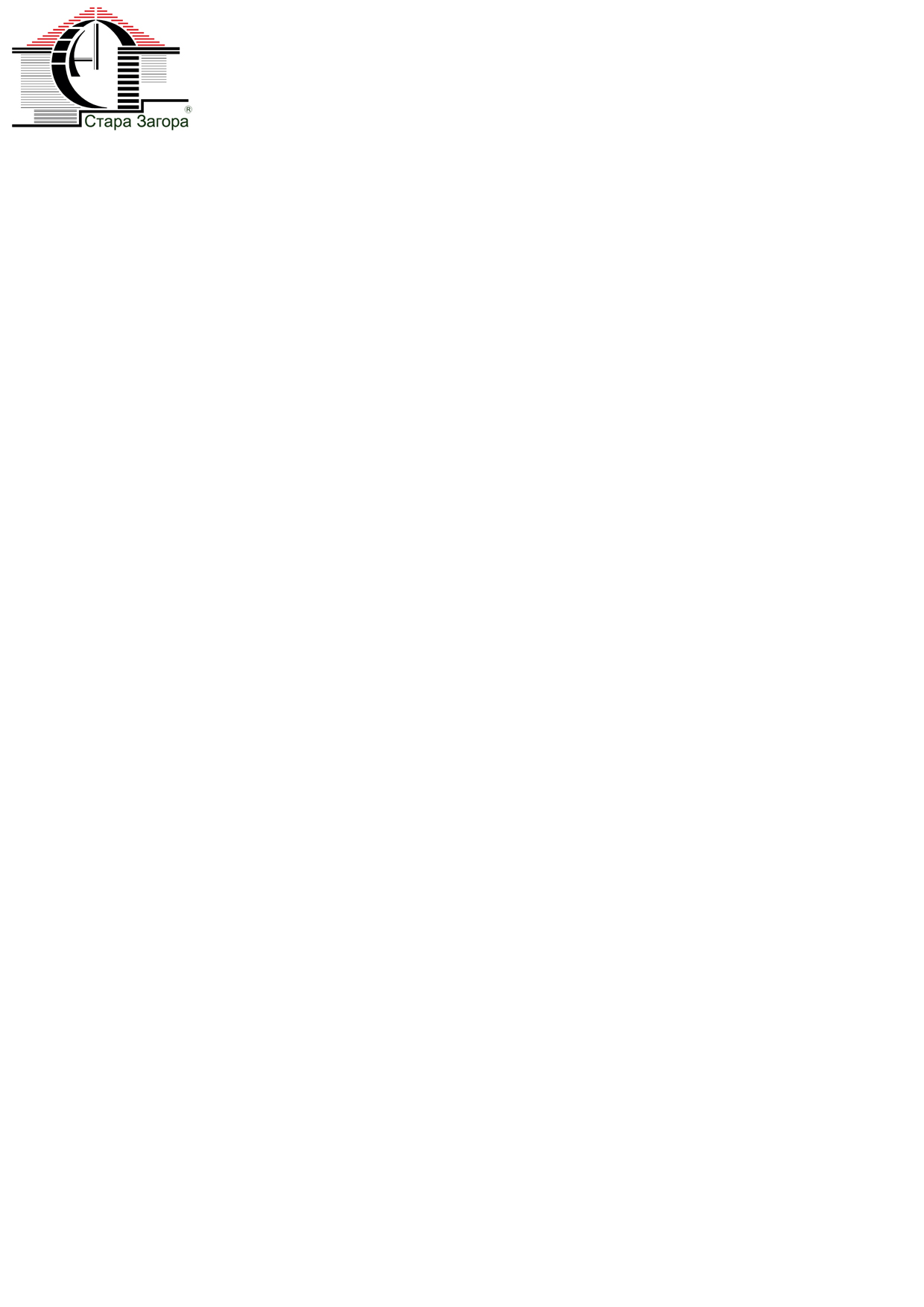 ПО СТРОИТЕЛСТВО, АРХИТЕКТУРА И ГЕОДЕЗИЯ„Лубор Байер”гр.Стара Загора        ул. “Граф Игнатиев” №11   п.к 86						               тел 042 62 22 77  тел/факс. 600 641						                       e-mail: pgsagsz@abv.bg1.Наименование на административната услуга Издаване на служебна бележка за подадено заявление за допускане до държавни зрелостни изпити2.Правно основание за предоставянето на административната услуга/издаването на индивидуалния административен акт.Наредба № 11 от 01.09.2016 г. за оценяване на резултатите от обучението на учениците (чл. 84, т. 6 и т. в)3. Орган, който предоставя административната услуга/издава индивидуалния административен акт Директорът на училището4. Процедура по предоставяне на административната услуга/издаване на индивидуалния административен акт, изисквания и необходими документи. Учениците от последния гимназиален клас, които желаят да бъдат допуснати до държавни зрелостни изпити, подават заявление по образец, утвърден със заповед на министъра на образованието и науката, до директора на училището. 5. Образци на формуляри, които се попълват за предоставянето на административната услуга.
Утвърждават се ежегодно от министъра на образованието и науката.6. Начини на заявяване на услугата.Лично
 7. Информация за предоставяне на услугата по електронен път.Услугата не се предоставя по електронен път.
8. Срок на действие на документа/индивидуалния административен акт.
За съответната сесия на държавните зрелостни изпити
9. Такси или цениНе се дължат10. Орган, осъществяващ контрол върху дейността на органа по предоставянето на услугата. 
Регионалното управление на образованиетоМинистерството на образованието е науката11. Ред, включително срокове за обжалване на действията на органа по предоставянето на услугата. 
Отказът се обжалва по реда на Административнопроцесуалния кодекс пред Административен съд12. Електронен адрес за предложения във връзка с услугата.                                              pgsagsz@abv.bg/електронен адрес на институцията/13. Начини на получаване на резултата от услугатаЛично/от родител/настойник на ученика/чрез упълномощено лицеДЗИНаименование на учебния предмет 
или на цикъла от учебни предмети или на държавните изпити за придобиване на степен за професионална квалификацияДатаНачало 
на изпитаПърви задължителен ДЗИВтори задължителен ДЗИДЗИ по желание